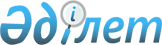 "2019 – 2021 жылдарға арналған аудандық бюджет туралы" Талас аудандық мәслихатының 2018 жылғы 20 желтоқсандағы № 47 – 2 шешіміне өзгерістер енгізу туралыЖамбыл облысы Талас аудандық мәслихатының 2019 жылғы 20 қарашадағы № 62-2 шешімі. Жамбыл облысының Әділет департаментінде 2019 жылғы 21 қарашада № 4411 болып тіркелді
      Қазақстан Республикасының 2008 жылғы 4 желтоқсандағы Бюджет кодексіне, "Қазақстан Республикасындағы жергілікті мемлекеттік басқару және өзін–өзі басқару туралы" Қазақстан Республикасының 2001 жылғы 23 қаңтардағы Заңына сәйкес Талас аудандық мәслихаты ШЕШІМ ҚАБЫЛДАДЫ:
      1. "2019-2021 жылдарға арналған аудандық бюджет туралы" Талас аудандық мәслихатының 2018 жылғы 20 желтоқсандағы № 47–2 шешіміне (Нормативтік құқықтық актілерді мемлекеттік тіркеу тізілімінде № 4048 болып тіркелген 2018 жылы 27 желтоқсанда электронды түрде Қазақстан Республикасы нормативтік құқықтық актілерінің эталондық бақылау банкінде жарияланған) келесі өзгерістер енгізілсін:
      1 тармақта:
      1) тармақшада:
      "13 258 752" сандары "13 107 730" сандарымен ауыстырылсын;
      2) тармақшада:
      "13 328 941" сандары "13 177 919" сандарымен ауыстырылсын.
      Аталған шешімнің 1 және 6 қосымшалары осы шешімнің 1 және 2 қосымшаларына сәйкес жаңа редакцияда мазмұндалсын.
      2. Осы шешімнің орындалуын бақылау және оны аудандық мәслихаттың интернет-ресурстарына жариялау алтыншы шақырылған аудандық мәслихаттың аудандық әлеуметтік–экономикалық даму мәселелері, бюджет, жергілікті салық және қала шаруашылығы мәселелері жөніндегі тұрақты комиссиясына жүктелсін.
      3. Осы шешім әділет органдарында мемлекеттік тіркелген күннен бастап күшіне енеді және 2019 жылдың 1 қаңтарынан қолданысқа енгізіледі. 2019 жылға арналған аудандық бюджет 2019 жылға арналған аудандық бюджетте әрбір ауылдық округтің бюджеттік бағдарламалары
					© 2012. Қазақстан Республикасы Әділет министрлігінің «Қазақстан Республикасының Заңнама және құқықтық ақпарат институты» ШЖҚ РМК
				
      Сессия төрағасы 

Д. Булегенов

      Мәслихат хатшысы 

А. Тулебаев
Талас ауданы мәслихатының
2019 жылғы 20 қарашадағы
№ 62-2 шешіміне 1 қосымшаТалас ауданы мәслихатының
2018 жылғы 20 желтоқсандағы
№ 47-2 шешіміне 1 қосымша
Санаты
Санаты
Санаты
Санаты
Санаты
Сомасы, мың теңге
Сыныбы
Сыныбы
Сыныбы
Сыныбы
Сомасы, мың теңге
Ішкі сыныбы
Ішкі сыныбы
Сомасы, мың теңге
Сомасы, мың теңге
Атауы
Сомасы, мың теңге
КІРІСТЕР
КІРІСТЕР
13 107 730
1
Салықтық түсімдер
Салықтық түсімдер
1 027 341
01
Табыс салығы
Табыс салығы
238 650
2
Жеке табыс салығы
Жеке табыс салығы
238 650
03
Әлеуметтiк салық
Әлеуметтiк салық
248 256
1
Әлеуметтік салық
Әлеуметтік салық
248 256
04
Меншiкке салынатын салықтар
Меншiкке салынатын салықтар
515 427
1
Мүлiкке салынатын салықтар
Мүлiкке салынатын салықтар
482 999
3
Жер салығы
Жер салығы
5 777
4
Көлiк құралдарына салынатын салық
Көлiк құралдарына салынатын салық
24 313
5
Бірыңғай жер салығы
Бірыңғай жер салығы
2 338
05
Тауарларға, жұмыстарға және қызметтерге салынатын iшкi салықтар
Тауарларға, жұмыстарға және қызметтерге салынатын iшкi салықтар
20 608
2
Акциздер
Акциздер
2 000
3
Табиғи және басқа да ресурстарды пайдаланғаны үшiн түсетiн түсiмдер
Табиғи және басқа да ресурстарды пайдаланғаны үшiн түсетiн түсiмдер
10 900
4
Кәсiпкерлiк және кәсiби қызметтi жүргiзгенi үшiн алынатын алымдар
Кәсiпкерлiк және кәсiби қызметтi жүргiзгенi үшiн алынатын алымдар
6 841
5
Ойын бизнесіне салық
Ойын бизнесіне салық
867
08
Заңдық маңызы бар-әрекеттерді жасағаны және (немесе) оған уәкілеттігі бар мемлекеттік органдар немесе лауазымды адамдар құжаттар бергені үшін алынатын міндетті төлемдер
Заңдық маңызы бар-әрекеттерді жасағаны және (немесе) оған уәкілеттігі бар мемлекеттік органдар немесе лауазымды адамдар құжаттар бергені үшін алынатын міндетті төлемдер
4 400
1
Мемлекеттік баж
Мемлекеттік баж
4 400
2
Салықтық емес түсiмдер
Салықтық емес түсiмдер
38 811
01
Мемлекеттік меншіктен түсетін кірістер
Мемлекеттік меншіктен түсетін кірістер
6 730
1
Мемлекеттік кәсіпорындардың таза кірісі бөлігінің түсімдері
Мемлекеттік кәсіпорындардың таза кірісі бөлігінің түсімдері
1 515
5
Мемлекет меншігіндегі мүлікті жалға беруден түсетін кірістер
Мемлекет меншігіндегі мүлікті жалға беруден түсетін кірістер
5 131
7
Мемлекеттік бюджеттен берілген кредиттер бойынша сыйақылар
Мемлекеттік бюджеттен берілген кредиттер бойынша сыйақылар
14
9
Мемлекет меншігінен түсетін басқа да кірістер
Мемлекет меншігінен түсетін басқа да кірістер
70
04
Мемлекеттік бюджеттен қаржыландырылатын, сондай-ақ Қазақстан Республикасы Ұлттық Банкінің бюджетінен (шығыстар сметасынан) ұсталатын және қаржыландырылатын мемлекеттік мекемелер салатын айыппұлдар, өсімпұлдар, санкциялар, өндіріп алулар
Мемлекеттік бюджеттен қаржыландырылатын, сондай-ақ Қазақстан Республикасы Ұлттық Банкінің бюджетінен (шығыстар сметасынан) ұсталатын және қаржыландырылатын мемлекеттік мекемелер салатын айыппұлдар, өсімпұлдар, санкциялар, өндіріп алулар
2 345
1
Мұнай секторы ұйымдарынан түсетін түсімдерді қоспағанда, мемлекеттік бюджеттен қаржыландырылатын, сондай-ақ Қазақстан Республикасы Ұлттық Банкінің бюджетінен (шығыстар сметасынан) ұсталатын және қаржыландырылатын мемлекеттік мекемелер салатын айыппұлдар, өсімпұлдар, санкциялар, өндіріп алулар
Мұнай секторы ұйымдарынан түсетін түсімдерді қоспағанда, мемлекеттік бюджеттен қаржыландырылатын, сондай-ақ Қазақстан Республикасы Ұлттық Банкінің бюджетінен (шығыстар сметасынан) ұсталатын және қаржыландырылатын мемлекеттік мекемелер салатын айыппұлдар, өсімпұлдар, санкциялар, өндіріп алулар
2 345
06
Басқа да салықтық емес түсiмдер
Басқа да салықтық емес түсiмдер
29 736
1
Басқа да салықтық емес түсiмдер
Басқа да салықтық емес түсiмдер
29 736
3
Негізгі капиталды сатудан түсетін түсімдер
Негізгі капиталды сатудан түсетін түсімдер
32 842
01
Мемлекеттік мекемелерге бекітілген мемлекеттік мүлікті сату
Мемлекеттік мекемелерге бекітілген мемлекеттік мүлікті сату
4 406
1
Мемлекеттік мекемелерге бекітілген мемлекеттік мүлікті сату
Мемлекеттік мекемелерге бекітілген мемлекеттік мүлікті сату
4 406
03
Жердi және материалдық емес активтердi сату
Жердi және материалдық емес активтердi сату
28 436
1
Жерді сату
Жерді сату
27 851
2
Материалдық емес активтерді сату 
Материалдық емес активтерді сату 
585
4
Трансферттердің түсімдері
Трансферттердің түсімдері
12 008 736
02
Мемлекеттiк басқарудың жоғары тұрған органдарынан түсетiн трансферттер
Мемлекеттiк басқарудың жоғары тұрған органдарынан түсетiн трансферттер
12 008 736
2
Облыстық бюджеттен түсетiн трансферттер
Облыстық бюджеттен түсетiн трансферттер
12 008 736
Функционалдық топ
Функционалдық топ
Функционалдық топ
Функционалдық топ
Сомасы, мың теңге
Функционалдық кіші топ
Функционалдық кіші топ
Функционалдық кіші топ
Сомасы, мың теңге
Бюджеттік бағдарламалардың әкімшісі
Бюджеттік бағдарламалардың әкімшісі
Бюджеттік бағдарламалардың әкімшісі
Сомасы, мың теңге
Бюджеттік бағдарлама
Бюджеттік бағдарлама
Сомасы, мың теңге
Кіші бағдарлама
Сомасы, мың теңге
Атауы
Сомасы, мың теңге
1
1
1
2
3
2. Шығындар
13 177 919
01
Жалпы сипаттағы мемлекеттiк қызметтер
575 823
112
Аудан (облыстық маңызы бар қала) мәслихатының аппараты
37 919
001
Аудан (облыстық маңызы бар қала) мәслихатының қызметін қамтамасыз ету жөніндегі қызметтер
25 749
003
Мемлекеттік органның күрделі шығыстары
12 170
122
Аудан (облыстық маңызы бар қала) әкімінің аппараты
142 681
001
Аудан (облыстық маңызы бар қала) әкімінің қызметін қамтамасыз ету жөніндегі қызметтер
129 188
003
Мемлекеттік органның күрделі шығыстары
13 493
123
Қаладағы аудан, аудандық маңызы бар қала, кент, ауыл, ауылдық округ әкімінің аппараты
170 523
001
Қаладағы аудан, аудандық маңызы бар қала, кент, ауыл, ауылдық округ әкімінің қызметін қамтамасыз ету жөніндегі қызметтер
167 373
022
Мемлекеттік органның күрделі шығыстары
3 150
452
Ауданның (облыстық маңызы бар қаланың) қаржы бөлімі
125 886
001
Ауданның (облыстық маңызы бар қаланың) бюджетін орындау және коммуналдық меншігін басқару саласындағы мемлекеттік саясатты іске асыру жөніндегі қызметтер
26 045
003
Салық салу мақсатында мүлікті бағалауды жүргізу
1 116
018
Мемлекеттік органның күрделі шығыстары
704
113
Жергілікті бюджеттерден берілетін ағымдағы нысаналы трансферттер
98 021
453
Ауданның (облыстық маңызы бар қаланың) экономика және бюджеттік жоспарлау бөлімі
25 147
001
Экономикалық саясатты, мемлекеттік жоспарлау жүйесін қалыптастыру және дамыту саласындағы мемлекеттік саясатты іске асыру жөніндегі қызметтер
24 149
004
Мемлекеттік органның күрделі шығыстары
998
458
Ауданның (облыстық маңызы бар қаланың) тұрғын үй-коммуналдық шаруашылығы, жолаушылар көлігі және автомобиль жолдары бөлімі
56 684
001
Жергілікті деңгейде тұрғын үй-коммуналдық шаруашылығы, жолаушылар көлігі және автомобиль жолдары саласындағы мемлекеттік саясатты іске асыру жөніндегі қызметтер
14 669
013
Мемлекеттік органның күрделі шығыстары
415
067
Ведомстволық бағыныстағы мемлекеттік мекемелерінің және ұйымдарының күрделі шығыстары
41 600
493
Ауданның (облыстық маңызы бар қаланың) кәсіпкерлік, өнеркәсіп және туризм бөлімі
16 983
001
Жергілікті деңгейде кәсіпкерлікті, өнеркәсіпті және туризмді дамыту саласындағы мемлекеттік саясатты іске асыру жөніндегі қызметтер
16 638
003
Мемлекеттік органның күрделі шығыстары
345
02
Қорғаныс
16 551
122
Аудан (облыстық маңызы бар қала) әкімінің аппараты
7 307
005
Жалпыға бірдей әскери міндетті атқару шеңберіндегі іс-шаралар
7 307
122
Аудан (облыстық маңызы бар қала) әкімінің аппараты
9 244
006
Аудан (облыстық маңызы бар қала) ауқымындағы төтенше жағдайлардың алдын алу және оларды жою
9 244
03
Қоғамдық тәртіп, қауіпсіздік, құқықтық, сот, қылмыстық-атқару қызметі
10 419
458
Ауданның (облыстық маңызы бар қаланың) тұрғын үй-коммуналдық шаруашылығы, жолаушылар көлігі және автомобиль жолдары бөлімі
10 419
021
Елдi мекендерде жол қозғалысы қауiпсiздiгін қамтамасыз ету
10 419
04
Бiлiм беру
6 153 104
464
Ауданның (облыстық маңызы бар қаланың) білім бөлімі
975 530
009
Мектепке дейінгі тәрбие мен оқыту ұйымдарының қызметін қамтамасыз ету
119 752
024
Мектепке дейінгі білім беру ұйымдарында мемлекеттік білім беру тапсырыстарын іске асыруға аудандық маңызы бар қала, ауыл, кент, ауылдық округ бюджеттеріне берілетін ағымдағы нысаналы трансферттер
584 414
040
Мектепке дейінгі білім беру ұйымдарында мемлекеттік білім беру тапсырысын іске асыруға
271 364
464
Ауданның (облыстық маңызы бар қаланың) білім бөлімі
4 566 988
003
Жалпы білім беру
4 372 143
006
Балаларға қосымша білім беру 
194 845
465
Ауданның (облыстық маңызы бар қаланың) дене шынықтыру және спорт бөлімі
338 886
017
Балалар мен жасөспірімдерге спорт бойынша қосымша білім беру
338 886
464
Ауданның (облыстық маңызы бар қаланың) білім бөлімі
271 700
001
Жергілікті деңгейде білім беру саласындағы мемлекеттік саясатты іске асыру жөніндегі қызметтер
35 958
004
Ауданның (облыстық маңызы бар қаланың) мемлекеттік білім беру мекемелерінде білім беру жүйесін ақпараттандыру
17 799
005
Ауданның (облыстық маңызы бар қаланың) мемлекеттік білім беру мекемелер үшін оқулықтар мен оқу-әдiстемелiк кешендерді сатып алу және жеткізу
120 400
012
Мемлекеттік органның күрделі шығыстары
210
015
Жетім баланы (жетім балаларды) және ата-аналарының қамқорынсыз қалған баланы (балаларды) күтіп-ұстауға қамқоршыларға (қорғаншыларға) ай сайынға ақшалай қаражат төлемі
16 833
023
Әдістемелік жұмыс
11 484
029
Балалар мен жасөспірімдердің психикалық денсаулығын зерттеу және халыққа психологиялық-медициналық-педагогикалық консультациялық көмек көрсету
16 953
067
Ведомстволық бағыныстағы мемлекеттік мекемелерінің және ұйымдарының күрделі шығыстары
52 063
06
Әлеуметтiк көмек және әлеуметтiк қамсыздандыру
1 616 550
451
Ауданның (облыстық маңызы бар қаланың) жұмыспен қамту және әлеуметтік бағдарламалар бөлімі
1 076 189
005
Мемлекеттік атаулы әлеуметтік көмек 
1 076 189
464
Ауданның (облыстық маңызы бар қаланың) білім бөлімі
4 656
030
Патронат тәрбиешілерге берілген баланы (балаларды) асырап бағу 
4 656
451
Ауданның (облыстық маңызы бар қаланың) жұмыспен қамту және әлеуметтік бағдарламалар бөлімі
447 582
002
Жұмыспен қамту бағдарламасы
268 634
004
Ауылдық жерлерде тұратын денсаулық сақтау, білім беру, әлеуметтік қамтамасыз ету, мәдениет, спорт және ветеринар мамандарына отын сатып алуға Қазақстан Республикасының заңнамасына сәйкес әлеуметтік көмек көрсету
14 823
006
Тұрғын үйге көмек көрсету
14 852
007
Жергілікті өкілетті органдардың шешімі бойынша мұқтаж азаматтардың жекелеген топтарына әлеуметтік көмек
28 475
010
Үйден тәрбиеленіп оқытылатын мүгедек балаларды материалдық қамтамасыз ету
3 047
014
Мұқтаж азаматтарға үйде әлеуметтiк көмек көрсету
32 187
017
Мүгедектерді оңалту жеке бағдарламасына сәйкес, мұқтаж мүгедектерді міндетті гигиеналық құралдармен және ымдау тілі мамандарының қызмет көрсетуін, жеке көмекшілермен қамтамасыз ету 
49 546
023
Жұмыспен қамту орталықтарының қызметін қамтамасыз ету
36 018
451
Ауданның (облыстық маңызы бар қаланың) жұмыспен қамту және әлеуметтік бағдарламалар бөлімі
88 123
001
Жергілікті деңгейде халық үшін әлеуметтік бағдарламаларды жұмыспен қамтуды қамтамасыз етуді іске асыру саласындағы мемлекеттік саясатты іске асыру жөніндегі қызметтер 
52 717
011
Жәрдемақыларды және басқа да әлеуметтік төлемдерді есептеу, төлеу мен жеткізу бойынша қызметтерге ақы төлеу
8 277
021
Мемлекеттік органның күрделі шығыстары 
653
050
Қазақстан Республикасында мүгедектердің құқықтарын қамтамасыз етуге және өмір сүру сапасын жақсарту
21 739
113
Жергілікті бюджеттерден берілетін ағымдағы нысаналы трансферттер
4 737
07
Тұрғын үй-коммуналдық шаруашылық
2 191 209
458
Ауданның (облыстық маңызы бар қаланың) тұрғын үй-коммуналдық шаруашылығы, жолаушылар көлігі және автомобиль жолдары бөлімі
15 164
003
Мемлекеттік тұрғын үй қорын сақтауды ұйымдастыру
15 164
466
Ауданның (облыстық маңызы бар қаланың) сәулет, қала құрылысы және құрылыс бөлімі
93 900
003
Коммуналдық тұрғын үй қорының тұрғын үйін жобалау және (немесе) салу, реконструкциялау 
6 310
004
Инженерлік-коммуникациялық инфрақұрылымды жобалау, дамыту және (немесе) жайластыру
13 397
098
Коммуналдық тұрғын үй қорының тұрғын үйлерін сатып алу
74 193
479
Ауданның (облыстық маңызы бар қаланың) тұрғын үй инспекциясы бөлімі
9 229
001
Жергілікті деңгейде тұрғын үй қоры саласындағы мемлекеттік саясатты іске асыру жөніндегі қызметтер
8 884
005
Мемлекеттік органның күрделі шығыстары
345
123
Қаладағы аудан, аудандық маңызы бар қала, кент, ауыл, ауылдық округ әкімінің аппараты
300
014
Елді мекендерді сумен жабдықтауды ұйымдастыру
300
458
Ауданның (облыстық маңызы бар қаланың) тұрғын үй-коммуналдық шаруашылығы, жолаушылар көлігі және автомобиль жолдары бөлімі
642 782
011
Шағын қалаларды жылумен жабдықтауды үздіксіз қамтамасыз ету
323 745
012
Сумен жабдықтау және су бұру жүйесінің жұмыс істеуі
171 505
029
Сумен жабдықтау және су бұру жүйелерін дамыту
36 421
058
Елді мекендердегі сумен жабдықтау және су бұру жүйелерін дамыту
111 111
466
Ауданның (облыстық маңызы бар қаланың) сәулет, қала құрылысы және құрылыс бөлімі
1 061 452
058
Елді мекендердегі сумен жабдықтау және су бұру жүйелерін дамыту
1 061 452
123
Қаладағы аудан, аудандық маңызы бар қала, кент, ауыл, ауылдық округ әкімінің аппараты
6 164
008
Елді мекендердегі көшелерді жарықтандыру
3 640
011
Елді мекендерді абаттандыру мен көгалдандыру
2 524
458
Ауданның (облыстық маңызы бар қаланың) тұрғын үй-коммуналдық шаруашылығы, жолаушылар көлігі және автомобиль жолдары бөлімі
362 218
016
Елдi мекендердiң санитариясын қамтамасыз ету
87 060
017
Жерлеу орындарын ұстау және туыстары жоқ адамдарды жерлеу
5 088
018
Елдi мекендердi абаттандыру және көгалдандыру
270 070
08
Мәдениет, спорт, туризм және ақпараттық кеңістiк
523 338
455
Ауданның (облыстық маңызы бар қаланың) мәдениет және тілдерді дамыту бөлімі
232 442
003
Мәдени-демалыс жұмысын қолдау
232 442
465
Ауданның (облыстық маңызы бар қаланың) дене шынықтыру және спорт бөлімі 
84 719
001
Жергілікті деңгейде дене шынықтыру және спорт саласындағы мемлекеттік саясатты іске асыру жөніндегі қызметтер
23 197
004
Мемлекеттік органның күрделі шығыстары
3 328
005
Ұлттық және бұқаралық спорт түрлерін дамыту
23 905
006
Аудандық (облыстық маңызы бар қалалық) деңгейде спорттық жарыстар өткiзу
7 241
007
Әртүрлi спорт түрлерi бойынша аудан (облыстық маңызы бар қала) құрама командаларының мүшелерiн дайындау және олардың облыстық спорт жарыстарына қатысуы
27 048
455
Ауданның (облыстық маңызы бар қаланың) мәдениет және тілдерді дамыту бөлімі
83 862
006
Аудандық (қалалық) кiтапханалардың жұмыс iстеуi
83 862
456
Ауданның (облыстық маңызы бар қаланың) ішкі саясат бөлімі
39 267
002
Мемлекеттік ақпараттық саясат жүргізу жөніндегі қызметтер
39 267
455
Ауданның (облыстық маңызы бар қаланың) мәдениет және тілдерді дамыту бөлімі
15 665
001
Жергілікті деңгейде тілдерді және мәдениетті дамыту саласындағы мемлекеттік саясатты іске асыру жөніндегі қызметтер
12 160
010
Мемлекеттік органның күрделі шығыстары
205
032
Ведомстволық бағыныстағы мемлекеттік мекемелерінің және ұйымдарының күрделі шығыстары
3 300
456
Ауданның (облыстық маңызы бар қаланың) ішкі саясат бөлімі
67 383
001
Жергілікті деңгейде ақпарат, мемлекеттілікті нығайту және азаматтардың әлеуметтік сенімділігін қалыптастыру саласында мемлекеттік саясатты іске асыру жөніндегі қызметтер
26 486
003
Жастар саясаты саласында іс-шараларды іске асыру
38 469
006
Мемлекеттік органның күрделі шығыстары
1 843
032
Ведомстволық бағыныстағы мемлекеттік мекемелерінің және ұйымдарының күрделі шығыстары
585
09
Отын-энергетика кешенi және жер қойнауын пайдалану
391 500
458
Ауданның (облыстық маңызы бар қаланың) тұрғын үй-коммуналдық шаруашылығы, жолаушылар көлігі және автомобиль жолдары бөлімі
391 500
036
Газ тасымалдау жүйесін дамыту 
391 500
10
Ауыл, су, орман, балық шаруашылығы, ерекше қорғалатын табиғи аумақтар, қоршаған ортаны және жануарлар дүниесін қорғау, жер қатынастары
283 421
462
Ауданның (облыстық маңызы бар қаланың) ауыл шаруашылығы бөлімі
25 633
001
Жергілікті деңгейде ауыл шаруашылығы саласындағы мемлекеттік саясатты іске асыру жөніндегі қызметтер
25 218
006
Мемлекеттік органның күрделі шығыстары
415
473
Ауданның (облыстық маңызы бар қаланың) ветеринария бөлімі
217 124
001
Жергілікті деңгейде ветеринария саласындағы мемлекеттік саясатты іске асыру жөніндегі қызметтер
17 069
003
Мемлекеттік органның күрделі шығыстары 
345
005
Мал көмінділерінің (биотермиялық шұңқырлардың) жұмыс істеуін қамтамасыз ету
10 473
006
Ауру жануарларды санитарлық союды ұйымдастыру
16 265
007
Қаңғыбас иттер мен мысықтарды аулауды және жоюды ұйымдастыру
2 107
008
Алып қойылатын және жойылатын ауру жануарлардың, жануарлардан алынатын өнімдер мен шикізаттың құнын иелеріне өтеу
5 516
009
Жануарлардың энзоотиялық аурулары бойынша ветеринариялық іс-шараларды жүргізу
1 744
010
Ауыл шаруашылығы жануарларын сәйкестендіру жөніндегі іс-шараларды өткізу
23 605
011
Эпизоотияға қарсы іс-шаралар жүргізу
140 000
463
Ауданның (облыстық маңызы бар қаланың) жер қатынастары бөлімі
25 908
001
Аудан (облыстық маңызы бар қала) аумағында жер қатынастарын реттеу саласындағы мемлекеттік саясатты іске асыру жөніндегі қызметтер
15 648
006
Аудандардың, облыстық маңызы бар, аудандық маңызы бар қалалардың, кенттердiң, ауылдардың, ауылдық округтердiң шекарасын белгiлеу кезiнде жүргiзiлетiн жерге орналастыру
10 000
007
Мемлекеттік органның күрделі шығыстары
260
453
Ауданның (облыстық маңызы бар қаланың) экономика және бюджеттік жоспарлау бөлімі
14 756
099
Мамандарға әлеуметтік қолдау көрсету жөніндегі шараларды іске асыру
14 756
11
Өнеркәсіп, сәулет, қала құрылысы және құрылыс қызметі
46 036
466
Ауданның (облыстық маңызы бар қаланың) сәулет, қала құрылысы және құрылыс бөлімі
46 036
001
Құрылыс, облыс қалаларының, аудандарының және елді мекендерінің сәулеттік бейнесін жақсарту саласындағы мемлекеттік саясатты іске асыру және ауданның (облыстық маңызы бар қаланың) аумағын оңтайла және тиімді қала құрылыстық игеруді қамтамасыз ету жөніндегі қызметтер 
22 254
013
Аудан аумағында қала құрылысын дамытудың кешенді схемаларын, аудандық (облыстық) маңызы бар қалалардың, кенттердің және өзге де ауылдық елді мекендердің бас жоспарларын әзірлеу
23 647
015
Мемлекеттік органның күрделі шығыстары 
135
12
Көлiк және коммуникация
649 618
458
Ауданның (облыстық маңызы бар қаланың) тұрғын үй-коммуналдық шаруашылығы, жолаушылар көлігі және автомобиль жолдары бөлімі
631 128
022
Көлік инфрақұрылымын дамыту
1 200
023
Автомобиль жолдарының жұмыс істеуін қамтамасыз ету
43 500
051
Көлiк инфрақұрылымының басым жобаларын іске асыру
586 428
458
Ауданның (облыстық маңызы бар қаланың) тұрғын үй-коммуналдық шаруашылығы, жолаушылар көлігі және автомобиль жолдары бөлімі
18 490
037
Әлеуметтік маңызы бар қалалық (ауылдық), қала маңындағы және ауданішілік қатынастар бойынша жолаушылар тасымалдарын субсидиялау
18 490
13
Басқалар
293 591
123
Қаладағы аудан, аудандық маңызы бар қала, кент, ауыл, ауылдық округ әкімінің аппараты
7 646
040
Өңірлерді дамытудың 2020 жылға дейінгі бағдарламасы шеңберінде өңірлерді экономикалық дамытуға жәрдемдесу бойынша шараларды іске асыру
7 646
452
Ауданның (облыстық маңызы бар қаланың) қаржы бөлімі
105 945
012
Ауданның (облыстық маңызы бар қаланың) жергілікті атқарушы органының резерві 
17 975
026
Аудандық маңызы бар қала, ауыл, кент, ауылдық округ бюджеттеріне азаматтық қызметшілердің жекелеген санаттарының, мемлекеттік бюджет қаражаты есебінен ұсталатын ұйымдар қызметкерлерінің, қазыналық кәсіпорындар қызметкерлерінің жалақысын көтеруге берілетін ағымдағы нысаналы трансферттер
78 455
066
Аудандық маңызы бар қала, ауыл, кент, ауылдық округ бюджеттеріне мемлекеттік әкімшілік қызметшілердің жекелеген санаттарының жалақысын көтеруге берілетін ағымдағы нысаналы трансферттер
9 515
458
Ауданның (облыстық маңызы бар қаланың) тұрғын үй-коммуналдық шаруашылығы, жолаушылар көлігі және автомобиль жолдары бөлімі
180 000
065
Заңды тұлғалардың жарғылық капиталын қалыптастыру немесе ұлғайту
180 000
14
Борышқа қызмет көрсету
65
452
Ауданның (облыстық маңызы бар қаланың) қаржы бөлімі
65
013
Жергілікті атқарушы органдардың облыстық бюджеттен қарыздар бойынша сыйақылар мен өзге де төлемдерді төлеу бойынша борышына қызмет көрсету
65
15
Трансферттер
426 694
452
Ауданның (облыстық маңызы бар қаланың) қаржы бөлімі
426 694
006
Нысаналы пайдаланылмаған (толық пайдаланылмаған) трансферттерді қайтару
2 040
024
Заңнаманы өзгертуге байланысты жоғары тұрған бюджеттің шығындарын өтеуге төменгі тұрған бюджеттен ағымдағы нысаналы трансферттер
242 556
038
Субвенциялар
175 216
051
Жергілікті өзін-өзі басқару органдарына берілетін трансферттер
6 882
3. Таза бюджеттік кредиттеу
-90 588
10
Ауыл, су, орман, балық шаруашылығы, ерекше қорғалатын табиғи аумақтар, қоршаған ортаны және жануарлар дүниесін қорғау, жер қатынастары
37 875
453
Ауданның (облыстық маңызы бар қаланың) экономика және бюджеттік жоспарлау бөлімі
37 875
006
Мамандарды әлеуметтік қолдау шараларын іске асыру үшін бюджеттік кредиттер
37 875
Санаты
Санаты
Санаты
Cомасы, мың теңге
Сыныбы
Сыныбы
Атауы
Cомасы, мың теңге
Ішкі сыныбы
Ішкі сыныбы
Ішкі сыныбы
1
1
1
2
3
5
Бюджеттік кредиттерді өтеу
128 463
01
Бюджеттік кредиттерді өтеу
128 463
1
Мемлекеттік бюджеттен берілген бюджеттік кредиттерді өтеу
128 463
Бюджеттік бағдарламалардың әкімшісі
Бюджеттік бағдарламалардың әкімшісі
Бюджеттік бағдарламалардың әкімшісі
Cомасы, мың теңге
Бағдарлама
Бағдарлама
Cомасы, мың теңге
Атауы
Cомасы, мың теңге
1
1
1
2
3
4. Қаржы активтерімен жасалатын операциялар бойынша сальдо
0
Қаржы активтерін сатып алу
0
Санаты
Санаты
Санаты
Cомасы, мың теңге
Сыныбы
Сыныбы
Атауы
Cомасы, мың теңге
Ішкі сыныбы
Ішкі сыныбы
Ішкі сыныбы
1
1
1
2
3
6
Мемлекеттің қаржы активтерін сатудан түсетін түсімдер
0
Бюджеттік бағдарламалардың әкімшісі
Бюджеттік бағдарламалардың әкімшісі
Бюджеттік бағдарламалардың әкімшісі
Cомасы, мың теңге
Бағдарлама
Бағдарлама
Cомасы, мың теңге
Атауы
Cомасы, мың теңге
1
1
1
2
3
5. Бюджет тапшылығы (профициті)
20 399
6. Бюджет тапшылығын қаржыландыру (профицитін пайдалану)
-20 399
Санаты
Санаты
Санаты
Cомасы, мың теңге
Сыныбы
Сыныбы
Атауы
Ішкі сыныбы
Ішкі сыныбы
Ішкі сыныбы
1
1
1
2
3
7
Қарыздар түсімі
37 875
01
Мемлекеттік ішкі қарыздар 
37 875
2
Қарыз алу келісім-шарттары
37 875
Бюджеттік бағдарламалардың әкімшісі
Бюджеттік бағдарламалардың әкімшісі
Бюджеттік бағдарламалардың әкімшісі
Cомасы, мың теңге
Бағдарлама
Бағдарлама
Cомасы, мың теңге
Cомасы, мың теңге
Атауы
Cомасы, мың теңге
1
1
1
2
3
16
Қарыздарды өтеу
128 463
452
Ауданның (облыстық маңызы бар қаланың) қаржы бөлімі
128 463
Санаты
Санаты
Санаты
Cомасы, мың теңге
Сыныбы
Сыныбы
Атауы
Cомасы, мың теңге
Ішкі сыныбы
Ішкі сыныбы
Ішкі сыныбы
1
1
1
2
3
8
Бюджет қаражаттарының пайдаланылатын қалдықтары
70 189Талас ауданы мәслихатының
2019 жылғы 20 қарашадағы
№ 62-2 шешіміне 2 қосымшаТалас ауданы мәслихатының
2018 жылғы 20 желтоқсандағы
№ 47-2 шешіміне 6 қосымша
№
Атауы
Бағдарлама 001 "Қаладағы аудан, аудандық маңызы бар қала, кент, ауыл, ауылдық округ әкімінің қызметін қамтамасыз ету жөніндегі қызметтер"
Бағдарлама 022 "Мемлекеттік органның күрделі шығыстары"
Бағдарлама 014 "Елді мекендерді сумен жабдықтауды ұйымдастыру"
Бағдарлама 008 "Елді мекендерде көшелерді жарықтандыру"
Бағдарлама 011 "Елді мекендерді абаттандыру мен көгалдандыру"
Бағдарлама 040 "Өңірлерді дамыту" Бағдарламасы шеңберінде өңірлерді экономикалық дамытуға жәрдемдесу бойынша шараларды іске асыру"
1
2
3
4
5
6
8
7
1
"Талас ауданы Қаратау ауылдық округі әкімінің аппараты" коммуналдық мемлекеттік мекемесі
19397
472
1452
2
"Талас ауданы Кеңес ауылдық округі әкімінің аппараты" коммуналдық мемлекеттік мекемесі
26948
472
400,0
2524
1636
3
"Талас ауданы Тамды ауылдық округі әкімінің аппараты" коммуналдық мемлекеттік мекемесі
58644
472
300
1292
4
"Талас ауданы Аққұм ауылдық округі әкімінің аппараты" коммуналдық мемлекеттік мекемесі
19794
472
240,0
1349
5
"Талас ауданы Көктал ауылдық округі әкімінің аппараты" коммуналдық мемлекеттік мекемесі
22743
702
3000,0
810
6
"Талас ауданы Қасқабұлақ ауылдық округі әкімінің аппараты" коммуналдық мемлекеттік мекемесі
19847
560
1107
Барлығы
167373
3150
300
3640
2524
7646